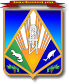 МУНИЦИПАЛЬНОЕ ОБРАЗОВАНИЕХАНТЫ-МАНСИЙСКИЙ РАЙОНХанты-Мансийский автономный округ – ЮграАДМИНИСТРАЦИЯ ХАНТЫ-МАНСИЙСКОГО РАЙОНАП О С Т А Н О В Л Е Н И Еот  --.--.2015         			                                                          № ___г. Ханты-МансийскО внесении измененияв постановлениеадминистрации Ханты-Мансийского районаот 17.07.2015 № 158«Об утверждении требований к порядку разработки и принятияправовых актов о нормировании в сфере закупок для обеспечениямуниципальных нужд Ханты-Мансийского района,содержанию указанных актов и обеспечению их исполнения»	В целях приведения муниципальных правовых актов в соответствие            с действующим законодательством Российской Федерации, на основании постановления Правительства Российской Федерации от 18 мая 2015 года № 476 «Об утверждении общих требований к порядку разработки и принятия правовых актов о нормировании в сфере закупок, содержанию указанных актов и обеспечению их исполнения», руководствуясь статьей 32 Устава Ханты-Мансийского района:Внести в приложение к постановлению администрации Ханты-Мансийского района от 17.07.2015 № 158 «Об утверждении требований к порядку разработки и принятия правовых актов о нормировании в сфере закупок для обеспечения муниципальных нужд Ханты-Мансийского района, содержанию указанных актов и обеспечению их исполнения» изменение, изложив пункт 13 в следующей редакции: «13. Правовые акты, предусмотренные подпунктом «б» пункта 1 настоящего документа, пересматриваются муниципальными органами района не реже одного раза в год.В том числе допускается вносить изменения в правовые акты в следующих случаях:изменение объема финансового обеспечения муниципальных органов района и подведомственных указанным органам казенных учреждений и бюджетных учреждений;изменение полномочий муниципальных органов;изменение стоимости планируемых к приобретению товаров, работ, услуг».	2. Опубликовать настоящее постановление в газете «Наш район»               и разместить на официальном сайте администрации Ханты-Мансийского района. 3.  Настоящее постановление вступает в силу после его официального опубликования (обнародования).	4. Контроль за выполнением постановления возложить                              на заместителя главы администрации района по финансам.Глава администрацииХанты-Мансийского района                                                           В.Г.Усманов